Anmeldeformular für die Betreuung in der Tagesschule während einem halb- oder ganztägigen Unterrichtsausfall an Kollegiumstagen 
Liebe Eltern und ErziehungsberechtigteAm Donnerstag, 17.12.2020, findet an der Schule Köniz Buchsee wegen einer Weiterbildung des Kollegiums kein Präsenzunterricht statt. Die Tagesschule ist während den ausfallenden Unterrichtszeiten (Vor- und oder Nachmittag) für alle Schüler*innen geöffnet.Wir bitten Sie, Ihr Kind in jedem Fall für diesen Tag mit dem untenstehenden Talon anzumelden Die Betreuung in der Tagesschule ist in diesem Fall kostenfrei. Das Mittagessen kostet 9 FrankenBesucht Ihr Kind die Tagesschule an diesem Tag nicht, werden keine Gebühren zurückerstattetDas Anmeldeformular erhalten Sie unter www.buchsee.ch oder in der Tagesschule -> Bitte pro Kind und Tag ein Formular ausfüllen	Anmeldeschluss ist jeweils spätestens vier Wochen vor dem Anlass.Freundliche Grüsse Rita Nussbaum				Matthias MosimannTagesschulleiterin				Gesamtleitung Schule Köniz Buchsee..................................................................................................................................................................Anmeldung für die Tagesschule Köniz Buchsee bei Unterrichtsausfall vom: 17.12.2020Bitte ein Formular pro Kind und Tag ausfüllen!Wir melden unser Kind wie folgt an:Name, Vorname des KindesTelefonnummerNotfallnummerKlasse, LehrkraftMenu ankreuzen     mit Fleisch          ohne Schweinefleisch   vegetarisch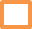  Frühmodul07.00 bis 08.15 UhrNur für am Morgen bereits angemeldete TS-Kinder Frühmodul08.15 bis 11.55 UhrKostenlos Mittagsbetreuung11.55 bis 13.40 UhrNur für am Mittag bereits angemeldete TS-Kinder Nachmittag13.40 Uhr bis 15.20 UhrGemäss Stundenplan und / oder Anmeldung TS Nachmittag15.20 Uhr bis 16.20 UhrNur für am Nachmittag bereits angemeldete TS-Kinder Nachmittag16.20 Uhr bis 17.10 UhrNur für am Nachmittag bereits angemeldete TS-Kinder Nachmittag17.10 Uhr bis 18.00 UhrNur für am Nachmittag bereits angemeldete TS-KinderDatum und Unterschrift der Eltern:Abgabe an: Tagesschule Köniz Buchsee, Lilienweg 15, 3098 Köniz		Anmeldeschluss: Bis spätestens 17. November 2020